всЕРоссийскыі  oлимпиддA школьников  по экологииР  Е  Г  И  О  Н  А  А  b Н Ы Й	Э  Т А П	@	2  0  1  5  -  2  0  1  6  г  г  .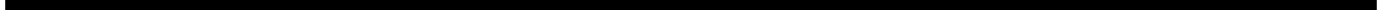 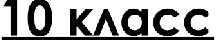 Тематическое задание 1Тема: Экология (общая)Вставьте пропущенное слово/данные или продолжите фразу(правильный ответ — 1 балл)В 2016 году исполняется ......................лет со времени введения термина «экология» в науку.Ответ:   150 лет.Обоснуйте правильность/ неправильность утверждения(обоснование  (0-1-2-3 балла)).Этот термин ввел учёный- естествоиспытатель В.И. Вернадский да — нетПримерный вариант ответа: этот термин ввел Эрнст Геккель (1834—1919) — немецкий естествоиспытатель (биолог) и философ. А В.И. Вернадский (1863 — 1945) учёный естествоиспытатель, мыслитель и общественный деятель, был создателем учения о биосфере и науки биогеохимия.Вставьте пропущенное слово/данные или продолжите фразу(правильный ответ — 0-1-2 балла)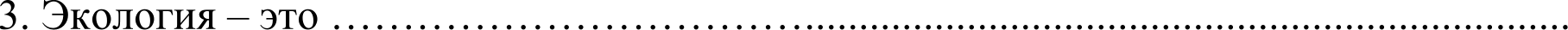 Примерный вариант ответа: наvка о взаимодействиях живых  организмов  и  их сообществ между собой и с окружающей средой.Обоснуйте  правильность/  неправильность утверждения(обоснование  (0-1-2-3 балла))4. Экология на современном этапе развития перестала быть биологической дисциплиной, поскольку включает в себя различные научные направления как география, химия, физикада — нетПримерный вариант ответа: это биологическая дисциплина, т к. в центре внимания любого направления экологии как науки стоит жизнь (на любом из уровней организации от организма — до биосферы) и система связей с окружающей средой. А поскольку речь идёт о жизни, значит, это биологическая дисциплина.Вставьте пропущенное слово/данные или продолжите фразу(правильный ответ — 1 балл)5. Термин "экология"  переводится  как ....................................................................................Ответ:  наука о доме.Вставьте пропущенное слово/данные или продолжите фразу(правильный ответ — 1 балл)6. Термин "экономика"  переводится  как  ...................................................................................Ответ: ведение домашнего хозяйства (домоводство).Обоснуйте правильность/ неправильность утвержденияЭкология является препятствием для экономического развития. да — нет(обоснование  (0-1-2-3 балла))Примерный	вариант   ответа:	"знание	дома"	не   может	противоречить	"ведению домашнего хозяйства"  и стать препятствием.  Экология сегодня должна быть ориентиромДЈІЯ  ЭKOHOMИЧeCKOГO ]ЭПЗВИТИЯ.Экология сегодня является существенной частью мировой политики. да — нетОбоснуйте правильность/ неправильность утверждения(обоснование (0-1-2-3 балла)) Примерный вариант ответа: Решение глобальных  экологических  проблем  невозможно без объединения усилий всего мирового сообщества (это политика). Существуют различные международные документы (главным образом, - это документы ООН), направленные на решение таких глобальных проблем как проблемы изменения климата, сохранения биоразнообразия и т.д.Экологию можно отнести к сфере политики, поскольку: а) на решение экологических проблем направлена деятельность органов государственной власти и международных организаций (международная политика); 6) в нашей стране и других странах охрана окружающей среды составляет отдельное направление государственной жизни (экологическая политика); в) экология находится в центре внимания общественной жизни на местном уровне (гражданские экологические инициативы).Экологическую  толерантность  организма  характеризуют  зона  оптимума  и  зонаугнетения. да — нетПримерный вариант ответа:  Толерантность  —  способность  организмов  выдерживать отклонения экологических факторов от оптимальных значений. Экологическую толерантность организма - это диапазон переносимых организмом воздействий внешних факторов. Экологическую толерантность организма характеризуют нижний и верхний пределы выносливости. Зона оптимума и зона угнетения не характеризуют экологическую толерантность организма.Тематическое задание 2Тема: Климат. Энергоэффективность. Возобновляемые источники энергииВыберите один правильный ответ из четырех предложенных  и его обоснуйте(обоснование правипьного ответа — от 0 до 3 баллов).В качестве примера того, что экология сегодня является существенной частью мировой политики, можно привести Киотский протокол (1997 г.). Действие Киотского протокола, главным образом, направлено на:а) повышение энергоэффективности и энергосбережения стран, присоединившихся к нему;6) стимулирование высокоразвитых стран на 100% переход на возобновляемые источники энергии;в) решение проблем, связанных с изменением климата;г) стимулирование стран с переходной экономикой к повышению выбросов диоксида углерода.Ответ в) является верным. Киотский протокол — международное соглашение, принятое в г. Киото (Япония) в 1997 г. Протокол обязывает развитые страны и страны с переходной экономикой сократить или стабилизировать выбросы парниковых газов, которые предположительно способствуют изменению глобального климата.Обоснуйте правильность/ неправильность утверждения(обоснование  (0-1-2-3 балла))С точки зрения сельскохозяйственной деятельности, изменение (потепление) климата в России приведет, в целом, к благоприятным последствиям, поскольку увеличится площадь земель, которые можно будет использовать под распашку.да — нетПримерный вариант ответа: изменение (потепление) климата в России едва ли приведет к благоприятным последствиям с точки зрения сельскохозяйственной деятельности, поскольку земли, которые можно будет использовать под распашку не факт, что окажутся достаточно плодородными для этого. А аридизация (осушение) климата в сельскохозяйственных регионах России, в связи с климатическими изменениями, становится все более существенной. В связи с этим станет возможным лишь поливное земледелие, что потребует существенных расходов на выращивание с/х продукции.Обоснуйте  правильность/  неправильность утверждения(обоснование  (0-1-2-3 балла))С точки зрения хозяйственной деятельности северных регионов России, изменение (потепление) климата в России приведет, в целом, к благоприятным последствиям, поскольку позволит развивать новые виды хозяйственной деятельности.да — нетПримерный вариант ответа: потепление климата в северных регионах России может привести  к  таянью  вечной  мерзлоты  на  отдельных  территориях,   что,  в  свою очередьприведет к разрушению находящейся там инфраструктуры (строений, в том числе и жилых домов, трубопроводов, дорог и т.д.), что будет серьезно препятствовать развитию хозяйственной  деятельности.Обоснуйте  правильность/ неправильность утверждения(обоснование  (0-1-2-3 балла))С точки зрения деятельности по сохранению биоразнообразия, изменение (потепление) климата в России приведет, в целом, к благоприятным последствиям, поскольку позволит более теплолюбивым видам растений и животных осваивать новые территории.да — нетПримерный вариант ответа: в условиях изменения климата природные  зоны  сдвигаются, экосистемы изменяют свои границы, а виды, соответственно, свои ареалы. Под действием климатических факторов может изменяться видовой состав в экосистеме и эти процессы человек контролировать не может.Обоснуйте правильность/ неправильность утверждения(обоснование  (0-1-2-3 балла))Глобальные климатические изменения на нашей планете происходят в результате антропогенной деятельности.да — нетПримерный вариант ответа: Глобальные климатические изменения на нашей планете происходят в результате природных (космических) факторов (примеры- большие и малые оледенения) и, по мнению ученых, большую роль в дестабилизации климатической системы играет антропогенная деятельность.Обоснуйте правильность/ неправильность утверждения(обоснование  (0-1-2-3 балла))Для обеспечения климатической безопасности городов надо учитывать климатические риски, в том числе по экономическим соображениям. Так, например, увеличение частоты случаев  перехода  температуры  воздуха  через OOC может привести  к таким негативнымпоследствиям, как ускоренные темпы износа дорожного покрытия и нтенсивное цветение водоемов.да — нетПримерный вариант ответа: увеличение частоты случаев перехода температуры воздуха через OOC и повышенная влажность может привести к ускорению разрушения дорожного покрытия,   поскольку   частая   смена   тепла  и  холода   при  высокой   влажности делаетдорожное покрытие менее прочным, в нем образуются трещины, которые под действием замерзающей воды увеличиваются и т.д.. А нтенсивное цветение водоемов напрямую с такими перепадами температуры не связано, поскольку цветение возможно только при стойких положительных температурах.Тематическое задание 3Экосистема. Круговорот вещества и энергии. Виды и популяции.Биоразнообразие. OOПTВставьте пропущенное слово/данные или продолжите фразу(правильный ответ — 1 балл)Совокупность живых организмов (сообществ) и среды их обитания, образующих благодаря................................................................................., устойчивую систему жизни называется экосистема.Ответ:  круговороту веществ.Обоснуйте правильность/ неправильность утверждения(обоснование  (0-1-2-3 балла))«Красная книга» включает перечни редких видов, памятников природы и уничтоженных человеком видов.да — нетПримерный вариант ответа: hpoмe редких видов, в «Красной  книге»  представлены виды, находящиеся под угрозой исчезновения. Памятники природы в "Красную книгу" не входят, виды, уничтоженные человеком тоже, они составляют "Черную книгу".Обоснуйте  правильность/ неправильность утверждения(обоснование  (0-1-2-3 балла))Особо охраняемые природные территории включают биосферные заповедники, урболандшафты, уничтоженных и клонированных человеком организмов.да — нетПримерный вариант ответа: OOПT - это участки земли, водной поверхности и воздушного пространства над ними, где располагаются природные комплексы и объекты, которые имеют особое природоохранное, научное, культурное, эстетическое, рекреационное и оздоровительное значение, которые изъяты решениями органов государственной власти полностью или частично из хозяйственного использования и для которых установлен режим особой охраны. Биосферные заповедники относятся к OOПT, а урболандшафты, уничтоженные человеком видов и клонированные человеком организмы к OOПT не относятся.Биологическое разнообразие в экосистеме возрастает при ее фрагментации (когда она под воздействием каких-либо факторов разделяется на части, например, при прокладке дорог, строительстве и т.д.).да — нетПримерный вариант ответа: При фрагментации, когда экосистема разбивается на части, например, при строительстве дорог или жилой застройки, кол-во видов сокращается, поскольку чтобы прокормиться (например, животным) нужна достаточная природная территория.  (пример:  чтобы  прокормиться  зимой  1 лосю  нужна  природная территорияiooo га.)В условиях города природное видовое разнообразие  выше, чем в природныхэкосистемах тех же природных зои. да — нетПримерный вариант ответа: Видовое разнообразие в условиях города значительно ниже, чем в природных экосистемах тех же природных зои, поскольку при урбанизации происходит антропогенное изменение ландшафтов, уничтожение естественной среды обитания многих видов, непосредственное уничтожение видов посредством загрязнения окружающей среды и фрагментации сохранившихся экосистем.всЕРоссийскыі oлимпиддA школьников по экологии